INDICAÇÃO Nº 3021/2018Indica ao Poder Executivo Municipal que efetue estudos quanto a proibição de estacionar próximo a escola localizada no Bairro Santa Terezinha.Excelentíssimo Senhor Prefeito Municipal, Nos termos do Art. 108 do Regimento Interno desta Casa de Leis, dirijo-me a Vossa Excelência para sugerir que, por intermédio do Setor competente, que seja efetuado estudos quanto a proibição de estacionar veículos, do lado par, na Rua Padre Anchieta, em frente a escola “Coronel Luiz Alves no Bairro Santa Terezinha.Justificativa:A proibição atrapalha pais de alunos e moradores, visto que na frente da escola, as vagas são reservadas aos ônibus escolares e do lado par da referida rua há uma placa proibindo estacionamento de veículos. Professores, pais de alunos, funcionários e moradores próximos pedem estudos quanto a possível liberação para parada de veiculos.Plenário “Dr. Tancredo Neves”, em 04 de maio de 2.018.Gustavo Bagnoli-vereador-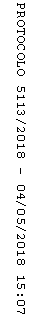 